                                            Church DirectoryStaff 	Pastor		Rev. Bruce Brown	Office Administrator	Dot Snyder	Preschool Director		Isabelle Dontsop 	Church Treasurer 		Earl Dove	Music Coordinator		Brian Dove 	Flower Coordinator	Isabelle Dontsop	Prayer Chain Coordinator	Brenda Anderson  			Ruling Elders	Fred Entrekin		3/24	Elder       Brian Dove		9/24	Elder – Session Clerk	T. R. Hunter 	 			Inactive	Joe Strube				Elder EmeritusDeacons	Earl Dove 	 	10/23	Finance 	Johnny Wallace	   	3/24	Property	Raymond Wilson   	3/24	Ushers, Property	Ron Richmond		9/24	Mercy   			Missionaries 	Joe and Ann Lyle - MTW				TaiwanLarry and Sandra Rockwell–MTW	 	PeruBill and Susan Carr – MTW				Sioux Indians, MNMichael and Lindie Wadhams-MTW 	Lummi Indians, WAShaun and Becky Hurrie – MTW 	  South Africa                                                      Need to Reach Us?Rev. Bruce Brown ………………….………. christshousehold@yahoo.com  			704-698-8009 cell			704-875-1182 ext. 6 church 	       Preschool….………………………..…………..	Isabelle Dontsop - 704-947-0228			Dontsop cell 980-248-9306 E-mail……………………….…............	director@prosperitypreschool.comChurch Office…………………..…………..…	704-875-1182 Ext. 4		E-mail……………..…………..………….	email@prosperitychurch.orgWebsite…………………………………………. WWW.prosperitypca.com Church Office Hours………..………..…...	Tues.-Fri. 8:00 AM-12:30 PM	Prayer Chain Coordinator………………..Brenda Anderson                                                                   704-875-2351 - brendaea42@gmail.com  Welcome to Prosperity Church Service!We warmly welcome you to the Prosperity Church Worship Service. We are honored to share this morning service with you as we worship God's risen Son. May you know the love of God and feel His presence, for you are special to the Lord, and to us. We pray that God will touch your life during the service, and that you will know His peace.                                                                                           Christmas Eve                                                             Candlelight Worship Service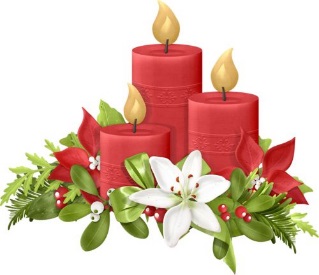                                         Friday, December 24                               5:00 PM                      Christmas Hymns, Scripture Readings                         Lighting the White Advent Candle                        Lighting the Congregational Candles                       Christmas Message from Pastor Bruce 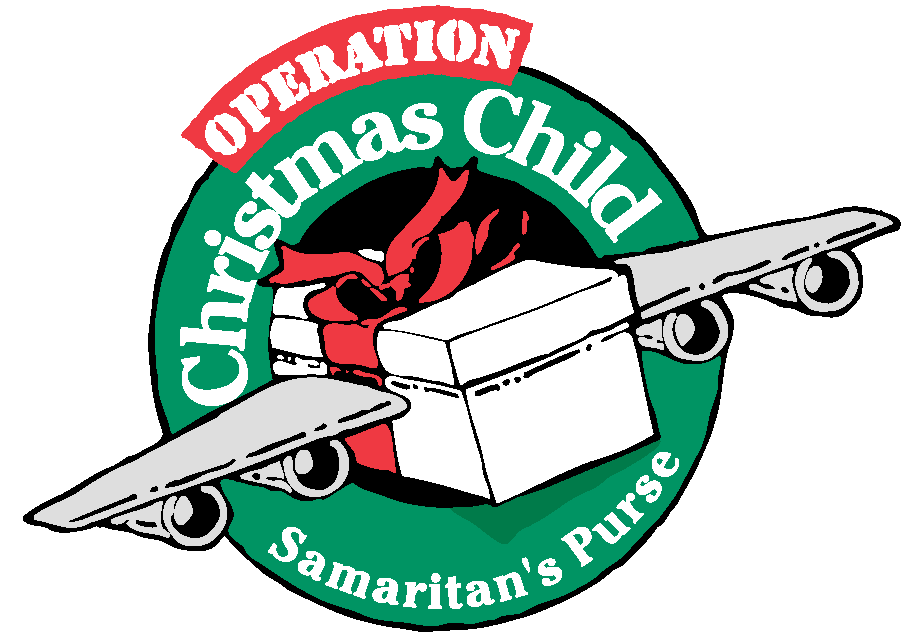 Operation Christmas ChildFilled Shoe Boxes should be in the church narthex. Packing Center - Would you like to go with our group to the Packing Center to help pack the Shoeboxes? We have reserved Monday, December 6th from 6:00 PM-10:00 PM.  This opportunity is open to everyone ages 13 and above. See Pastor Bruce if you would like to go. Wednesday Bible Study The Wednesday Bible Study will meet December 1 at 7:00 PM in the church sanctuary. We will be studying chapters 17 and 18 in the Gentle and Lowly book.   The Deacon’s Fund. The first Sunday of each month has been designated as the Deacon’s Fund Sunday. Please make this contribution above your regular offering. Put your check in a separate envelope, mark it for the Deacon’s Fund and place it in the offering plate at the left back door. Prosperity’s online Worship Service is available, and is on our Facebook Page - Prosperity Presbyterian Church at 10 AM. To view the service through our website check out https://www.prosperitypca.com/worship-services  or listen to the sermon audio at “Hope Restored” Prosperity PCAFlower CalendarThe new 2022 Flower Calendar is in the office hallway. If you would like to put flowers in the sanctuary for the Sunday Service please sign your name by that date.Helen Rifas will be at Prosperity church next Sunday, December 5 to play her harp for the Worship Service. Advent Devotional Booklets are in the narthex and office hallway. Advent begins today so take a booklet and read each day’s advent.Sunday SchoolWe will resume Sunday School for the winter term in January.Hope Food BarrelThe Hope Food Barrel is in the narthex; please bring any non-perishable food items to share with others for the holidays.                        Church Calendar    Nov. 28, Sunday	Worship Service at 10:00 AM    Nov. 30 Tuesday	Trail Life 7:00 PM    Dec. 1 Wednesday	Bible Study 7:00 PM    Dec. 5 Sunday	Helen Rifas will play the harp     Dec. 6 Monday	Going to the Packing Center    Dec. 24 Friday	Christmas Eve Service 5:00 PM    January 2022	Sunday School 9:00 AM                     Church Families for PrayeRSunday, Nov. 28 	Sandy Smith Monday, Nov. 29	Joe StrubeTuesday, Nov.   30	Bernard and Jean Tilanus Wednesday, Dec. 1	Betty WallaceThursday, Dec. 2	Johnny and Shelby WallaceFriday, Dec. 3       	Bruce and Lydia Watson Family Saturday, Dec. 4   	Mark Watson Pray for Our Missionaries  Shaun and Becky Hurrie and Family                   Shaun and Becky minister in Cape Town, South Africa. Shaun’s role is to teach in the Christian Leadership Program for the Bible Institute of South Africa and serve directly in an area township church plant. Becky is using her gifts with women and children in the life of the local church plant in addition to homeschooling and caring for their four children. They hope to carry this model of gospel ministry training to the Gauteng region. Join Shaun and Becky in praying that the rich grace of God will transform South Africa from the grip of false teaching as strong disciples are made. 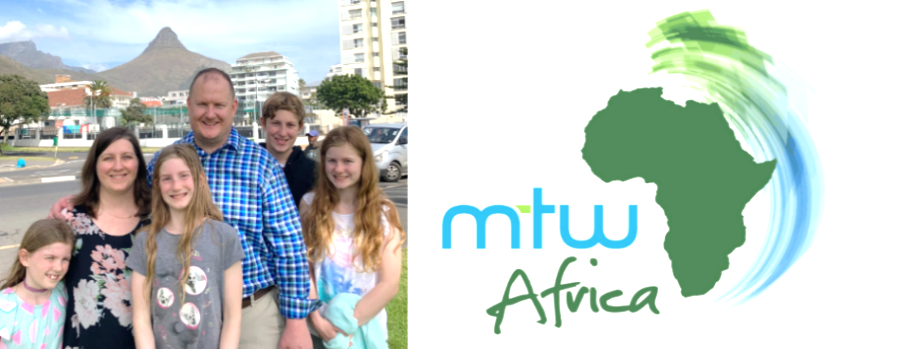 In September and October the entire Hurrie family was very sick with the COVID infection. They were in lockdown and it was weeks before the family was able to be out among people. We thank God for His care over them. Shaun is now able to meet with pastors and plan new meeting congregations. Shaun and Becky 